Publicado en Ibiza el 02/01/2019 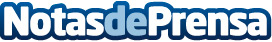 CW Group ofrece las soluciones adecuadas para conseguir una villa de lujo en IbizaObtener un buen acuerdo de alojamiento no sólo consiste en fijarse en el precio, sino más bien obtener una ubicación adecuada y que sirva como el cliente desea. En Ibiza, hay áreas muy buenas que ofrecen una excelente relación calidad-precio, que ofrecen los servicios requeridos, como edificios sólidos, vecinos acogedores y un ambiente propicio, junto con seguridad y fácil acceso a otras áreas del país, que es una característica primordial en una ciudadDatos de contacto:Christian Wolf692807756Nota de prensa publicada en: https://www.notasdeprensa.es/cw-group-ofrece-las-soluciones-adecuadas-para Categorias: Inmobiliaria Finanzas Baleares http://www.notasdeprensa.es